Remplissez le formulaire et envoyez le par courriel à « info@globe-trotteurs.ca ».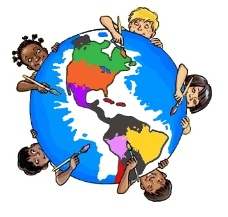 Garderie Les Globe-Trotteurs663 2e avenue LachineLachine (QC) H8S 2T3(438) 289-1555Liste d'attenteRubriquePrénom du parent :Nom du parent :Téléphone à la maison :(999) 999-9999 Téléphone au bureau :(999) 999-9999 [ Poste] Adresse :Ville :Province :Code postal :A9A 9A9 Courriel :EnfantEnfantPrénom de l'enfant :Nom de l'enfant :SexeDate de naissance : (JJ/MM/AAAA) ServiceServiceDate d'entrée désirée :Le plus tôt possible
En date du (JJ/MM/AAAA)Fréquentation désirée :Lun Mar Mer Jeu Ven Sam Dim
Commentaires :